KLASA:400-08/17-01/27URBROJ:2113/03-01-17-5Stubičke Toplice, 23.11.2017.Na temelju odredbe članka 82. stavka 2. Pravilnika o proračunskom računovodstvu i računskom planu (Narodne novine br. 124/14, 115/15 i 87/16) i članka 25. t. 3. (Statuta Općine Stubičke Toplice (Službeni glasnik Krapinsko-zagorske županije br. 16/9 i 9/13), Općinsko vijeće Općine Stubičke Toplice na svojoj 4. sjednici održanoj dana 23. studenog 2017. godine donijelo je ODLUKU O  POKRIĆU PLANIRANOG MANJKA IZ PRETHODNOG RAZDOBLJAČlanak 1.Ovom Odlukom utvrđuje se procjena rezultata poslovanja, raspodjela rezultata poslovanja  te način pokrića planiranog manjka prihoda i primitaka za proračunsku godinu 2017. u iznosu od 750.000,00 kn, koji se prenose i planiraju u Proračunu Općine Stubičke Toplice za 2018. godinu i projekcijama za 2019. i 2020. godinu.Članak 2.Procjena planiranog proračunskog manjka iz članka 1. ove Odluke temelji se na  Godišnjem financijskom izvještaju Općine Stubičke Toplice za 2016. godinu i Financijskom izvještaju Općine Stubičke Toplice za razdoblje od 01.01.2017. do 30.09.2017. godine, u kojima su stanja na osnovnim računima podskupine 922 – višak/manjak prihoda/primitaka utvrđena kako slijedi:Na dan 31.12.2016. godine, manjak prihoda i primitaka za pokriće u sljedećem razdoblju iznosio je  1.084.411,72 kn. Na dan 30.09.2017. godine manjak prihoda i primitaka za pokriće u sljedećem razdoblju u iznosu od 939.763,00 kn sastoji se od  prenesenog manjka prihoda i primitaka iz 2016. godine u iznosu 1.084.411,72 kn, uvećanog za povrat državne potpore iz 2014. godine u državni proračun u iznosu od 47.320,00 kn i viška prihoda u iznosu 191.968,51 kn ostvarenih u prvih devet mjeseci 2017. godine.U skladu s navedenim ostvarenjem iz 2016. godine, kao i ostvarenjem u prvih devet mjeseci iz 2017. godine, realan je nastavak smanjenja manjka prihoda i primitaka do kraja 2017. godine na razinu od 750.000,00 kn, kako je navedeno u članku 1. ove Odluke.Članak 3.U proračunu Općine Stubičke Toplice za 2018. godinu i projekcijama za 2019. i 2020. godinu planirat će se pokriće  manjka Općine Stubičke Toplice iz članka 1. ove Odluke iz prihoda poslovanja prema sljedećoj dinamici: 2018. godina – 250.000,00 kn2019. godina – 250.000,00 kn2020. godina – 250.000,00 knČlanak 4.U svrhu uravnoteženja proračuna, nakon uključivanja dijela projiciranog proračunskog manjka, kao i nastavka pružanja javnih usluga zadovoljavajuće kvalitete, nastavit će se s poduzimanjem svih mjera za pravodobno prikupljanje i ostvarenje proračunskih prihoda, uz maksimalno poštivanje načela ekonomičnosti i učinkovitosti prilikom trošenja proračunskih sredstava, a kako bi ostvareni prihodi bili dostatni za pokriće prenesenog manjka te rashoda i izdataka u skladu s definiranom dinamikom. Članak 5.Analiza i ocjena postojećeg financijskog stanja s prijedlogom mjera za otklanjanje uzroka negativnog poslovanja, mjerama za stabilno poslovanje i akcijskim planom provedbe navedenih mjera čine prilog ove Odluke i njezin su sastavni dio.Članak 6.Odluka o pokriću planiranog manjka iz prethodne godine primjenjuje se od 01. siječnja 2018. godine, a objavljuje se u Službenom glasniku Krapinsko-zagorske županije.Predsjednik Općinskog vijećaOpćine Stubičke TopliceNedjeljko Ćuk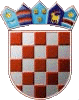 REPUBLIKA HRVATSKAKRAPINSKO-ZAGORSKA ŽUPANIJAOPĆINA STUBIČKE TOPLICEOPĆINSKO VIJEĆEBroj računaNaziv računaStanje 31.12.2016.Stanje 30.09.2017.92211Višak prihoda poslovanja1.301.968,67760.837,5692222Manjak prihoda  od nefinancijske imovine2.386.380,39568.869,05Manjak prihoda i primitaka za pokriće u sljedećem razdoblju-1.084.411,72Višak prihoda i primitaka  raspoloživ u sljedećem razdoblju191.968,51Obveza za povrat državne potpore iz 2014. godine u državni proračun-47.320,00Manjak prihoda i primitaka preneseni iz 2016. godine-1.084.411,72Manjak prihoda i primitaka za pokriće u sljedećem razdoblju939.763,21